İlçesi		: Kepsut                                                                                                              				    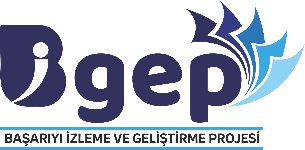 Okul Adı	:125. YIL YBOOKUL ÇALIŞMA PLANIAkademik Alanda Uygulanacak Olan Çalışmalar Projenin İlgili MaddesiYapılacak Olan ÇalışmalarSorumlu Yönetici/ ÖğretmenYapılacak Olan Çalışmanın Süresi Tarihi1.6- Okullarda 8. ve 12. Sınıflar için Danışman Öğretmen (Eğitim Koçluğu) sistemi oluşturulur ve bu sisteme göre okul kapasitesine uygun olarak öğretmen- öğrenci eşleşmesi yapılır ve öğretmenler sorumlu oldukları öğrencilerin izleme ve takibini yüz yüze/çevrimiçi ortamda yapar.‘’KOÇUM BENİM’’ PROJESİEğitim Koçluğu Sistemi için öğretmenlerden danışman öğretmenler belirlenecek.Okulun kapasitesi ve öğrenci ihtiyaçları dikkate alınarak gruplama yöntemiyle öğretmenlere sorumlu olacağı öğrenci grupları verilerek öğrenci takibi ve izlemesi sağlanır.Okul Proje Yürütme Komisyonu başkanlığındaRehber Öğretmeni Naşide Kamalı Koordinatörlüğünde 8.sınıf öğretmenleriAralık başlangıç itibariyle2020-2021Eğitim-Öğretim Yılı Süresince1.7- Okul Proje Yürütme Komisyonu, okulun bir önceki yıla ait merkezi sınav sonuçlarına bakarak durumunu analiz eder, okul başarısını düşüren faktörleri belirleyerek okul başarısını artırmaya yönelik gerekli tedbirleri alır.2020 LGS sonuçlarının analizi yapılacak.Okul Proje Yürütme KomisyonuKasım 1.8 Okul müdürlüğü tarafından 8. ve 12. Sınıflar için Destekleme ve Yetiştirme Kursları, branşlar bazında öğrenciye verimli olacak biçimde akademik başarıyı artırma odaklı düzenlenir. DKY’ler açılacak.Okul MüdürüDönem başıProjenin İlgili MaddesiYapılacak Olan ÇalışmalarSorumlu Yönetici/ ÖğretmenYapılacak Olan Çalışmanın Süresi Tarihi1.5 Okul Proje Yürütme Komisyonu başkanlığında, okul rehber öğretmeni tarafından öğrencilerin başarı gelişimine yönelik rehberlik faaliyetleri‘’BIRAKIN DA UZMANIM KONUŞSUN’’ PROJESİ*Verimli ders çalışma teknikleri*Motivasyon arttırma*Hedef belirleme*Sınav kaygısı*Ders çalışma programıKonulu yüz yüze/çevrim içi rehberlik faaliyetleri düzenlenir.Okul İdaresi, yapılacak tüm etkinliklerinin okul web sitesinde yayınlanmasını sağlar.Okul Proje Yürütme Komisyonu başkanlığındaNaşide Kamalı Aralık başlangıç itibariyle2020-2021Eğitim-Öğretim Yılı Süresince1.5 Okul Proje Yürütme Komisyonu başkanlığında, okul rehber öğretmeni tarafından öğrencilerin başarı gelişimine yönelik rehberlik faaliyetleri. ‘’KARARIMI VERDİM Mİ?’’ PROJESİ8. sınıf öğrencilerinin ilgi ve yeteneklerine göre bir üst öğretim kurumlarını seçebilmeleri için liselere yüz yüze / çevrim içi gezi ve bilgilendirme toplantıları düzenlenir.‘’İŞİMİZ BU’’ PROJESİÇevrim içi/yüz yüze meslek sohbetleri yapılır.Okul İdaresi, yapılacak tüm etkinliklerinin okul web sitesinde yayınlanmasını sağlar.Naşide Kamalı Simay CeylanOcak ayı başlangıç2020-2021Eğitim-Öğretim Yılı SüresinceProjenin İlgili MaddesiYapılacak Olan ÇalışmalarSorumlu Yönetici/ ÖğretmenYapılacak Olan Çalışmanın Süresi TarihiBaşarının Arttırılması ve Öğrencinin Yönlendirilmesi‘’DESTEĞİM YANIMDA’’ FAALİYETİOkullarda uygun bir alanda soru çözme köşeleri oluşturur veya uygun bir alanda soru çözme çalışmaları sürdürülür. Uzaktan eğitim süresince Zoom veya diğer dijital platformlar üzerinden haftanın belirli bir gününde soru çözme odaları oluşturulur. (8 ve 7.sınıf)Okul Proje Yürütme Komisyonu başkanlığındaGörevli öğretmenler2020-2021Eğitim-Öğretim Yılı SüresinceKitap Okuma Alışkanlığı Kazandırmaya Yönelik Proje Geliştirilmesi‘’AVUCUMDAKİ DÜNYA’’ PROJESİDüzeye uygun PDF formatında kitaplar okutulur.(5,6,7 ve 8.sınıf)BAĞLI PROJEANLADIM SENİ PROJESİOkutulan kitaplarla ilgili bilgi yarışması düzenlenir.(5,6,7 ve 8.sınıf)Okul İdaresi, yapılacak tüm etkinliklerinin okul web sitesinde yayınlanmasını sağlar.Okul Proje Yürütme Komisyonu başkanlığındaTürkçe Öğretmenleri:Esra Biçer TaşSimay CeylanAralık ayı başlangıç itibariyle2020-2021Eğitim-Öğretim Yılı Uzaktan Eğitim SüresinceÖğrencilere yönelik ihtiyaç duyulan konularla ilgili yüz yüze/çevrimiçi eğitimlerin düzenlenmesini sağlar. ‘’İNOVATİF DÜŞÜN’’ PROJESİ(8.sınıf)Hızlı ve anlayarak okuma kursu düzenlenir.Simay CeylanNisan 